Муниципальное бюджетное общеобразовательное учреждениеВерхнеспасская средняя общеобразовательная школаШкольное научное общество учащихся«Интеллектуал»Руководитель: Медведникова Наталья Ивановна 2013 гШкольное научное общество учащихся «Интеллектуал»(http://verhspas.68edu.ru//)Дата образования:    2002 годРуководитель:  Горшенёва Н.И (с 2010 года)Эмблема.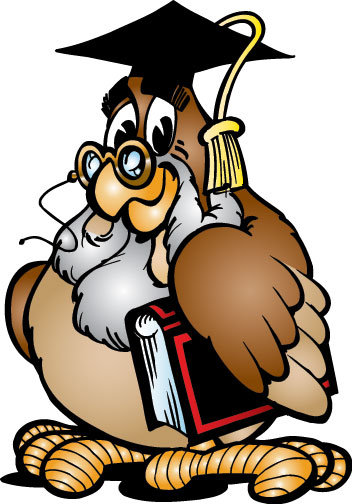 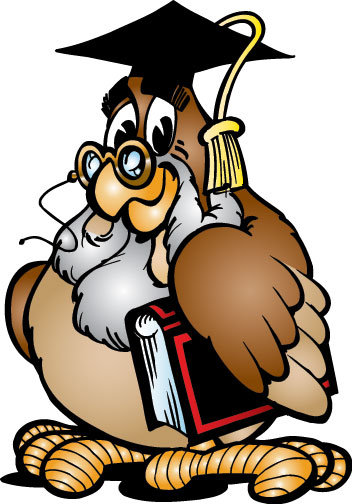 ДЕВИЗ: Стремимся все знать,исследовать и изучать.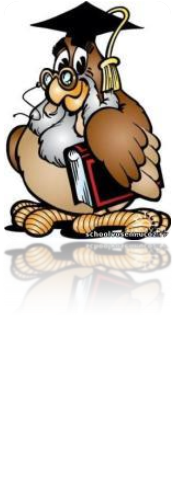 Школьное научное общество учащихся «Интеллектуал»НОУ – добровольное творческое формирование учащихся школы, стремящихся совершенствовать свои знания в различных областях науки (искусства, техники), развивать свой интеллект, приобретать умения и навыки научно-исследовательской и опытнической деятельности под руководством ученых, педагога, других специалистов. НОУ выполняет роль экспертизы одаренности и является средством повышения социального статуса знаний.Цели НОУ:Выявление и поддержка учащихся, склонных к занятию исследовательской деятельностью. Развитие интеллектуальных, творческих способностей учащихся, поддержка научно-исследовательской работы в школе. Развитие личности, способной к самоактуализации, самореализации, самоутверждению в постоянно изменяющихся социокультурных условиях, содействие в профессиональной ориентации. Формирование и развитие у учащихся навыков исследовательской работы.Развитие исследовательской компетенции уч-ся, имеющих интерес к исследовательской деятельности.Задачи НОУ:диагностика одаренности детей и подростков;раннее раскрытие интересов и склонностей учащихся к научно-поисковой деятельности, углубленная подготовка к ней;воспитание активной жизненной позиции, высоких нравственных качеств и духовной культуры.Направления работы: Общественно - гуманитарноеЕстественно- научноеФизико -  математическое,Научно – техническое Права и обязанности членов НОУ.Членами НОУ могут быть учащиеся, изъявившие желание работать в объединении и проявившие склонность к научному творчеству. Члены НОУ обязаны:самостоятельно углублять знания по избранной области науки, участвовать в их пропаганде, активно работать в творческих группах; отчитываться о своей работе в творческой группе; участвовать в конференциях.Члены НОУ имеют право:выбора темы исследования;получения методической и организационной помощи от руководителей кружков и научных консультантов;представления результатов работы вместо аналогичных учебных заданий для получения зачета или оценки по соответствующему предмету.Структура ШНОУ  «ИНТЕЛЛЕКТУАЛ»